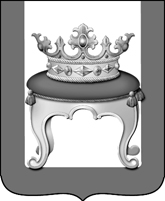 АДМИНИСТРАЦИЯ КАЛИНИНСКОГО МУНИЦИПАЛЬНОГО ОКРУГА ТВЕРСКОЙ ОБЛАСТИПОСТАНОВЛЕНИЕот «___» _____________ 2024 г.                                                            № _______ТверьОб определении границ, прилегающих к организациям и объектамтерриторий, на которых не допускается розничнаяпродажа алкогольной продукции на территорииКалининского муниципального округа Тверской областиВ соответствии с пп. 10 п. 2 ст. 16 Федерального закона от 22.11.1995 
№171-ФЗ «О государственном регулировании производства и оборота этилового спирта, алкогольной и спиртосодержащей продукции и об ограничении потреблении (распития) алкогольной продукции», постановлением Правительства Российской Федерации от 23.12.2020 № 2220 «Об утверждении правил определения органами местного самоуправления границ прилегающих территорий, на которых не допускается розничная продажа алкогольной продукции и розничная продажа алкогольной продукции при оказании услуг общественного питания», Администрация Калининского муниципального округа Тверской области постановляет:1. Утвердить перечень организаций и объектов, на прилегающих территориях к которым не допускается розничная продажа алкогольной продукции в стационарных торговых объектах на территории Калининского муниципального округа Тверской области (приложение).2. Определить границы прилегающих территорий, на которых не допускается розничная продажа алкогольной продукции и розничная продажа алкогольной продукции при оказании услуг общественного питания, и установить способ расчета расстояния от организаций и объектов, указанных в пункте 1 настоящего Постановления (далее – объекты), до границ прилегающих территорий, на которых не допускается розничная продажа алкогольной продукции:- при отсутствии обособленной территории (отсутствии обозначенных границ (ограждений) земельного участка объекта) расстояние определяется, как кратчайшее расстояние от входных дверей организации торговли, осуществляющей деятельность по розничной продаже алкогольной продукции (далее - объект торговли), по прямой линии в метрах (вне зависимости от наличия пешеходной зоны, без учета искусственных и естественных преград) до входных дверей объекта;- при наличии обособленной территории кратчайшее расстояние рассчитывается от входных дверей объекта торговли, по прямой линии в метрах (вне зависимости от наличия пешеходной зоны, без учета искусственных и естественных преград) до ближайшего входа на обозначенный (огражденный) земельный участок, на котором расположен объект. В случае если объекты имеют более одного входа для посетителей, то прилегающая территория определяется от каждого входа.Пожарные, запасные и иные входы (выходы) в объекты, которые используются исключительно в случаях чрезвычайных ситуаций для эвакуации посетителей, при определении границ прилегающих территорий не учитываются.В случае расположения объекта торговли внутри торгового центра (комплекса), здания, строения граница прилегающей территории определяется с учетом расстояния, проходящего внутри торгового центра (комплекса), здания, строения, непосредственно до входа для посетителей в стационарный объект торговли.3. Установить минимальное значение расстояния от объектов до границ прилегающих территорий, на которых не допускается розничная продажа алкогольной продукции в стационарных торговых объектах на территории Калининского муниципального округа Тверской области - 15 метров.4. Определить границы прилегающих территорий к многоквартирным домам, на которых не допускается розничная продажа алкогольной продукции при оказании услуг общественного питания в объектах общественного питания, имеющих зал обслуживания посетителей общей площадью менее 20 квадратных метров, как кратчайшее расстояние, от ближайшей точки здания многоквартирного дома по прямой линии в метрах (вне зависимости от наличия пешеходной зоны, без учета искусственных и естественных преград) до входа для посетителей в здание объекта торговли.5. Установить минимальное значение расстояния от объекта торговли до ближайшей точки здания многоквартирного дома - 15 метров.6. Признать утратившим силу постановление Администрации муниципального образования Тверской области «Калининский район» от 20.12.2017 № 1842 «Об определении границ, прилегающих к организациям и объектам территорий, на которых не допускается розничная продажа алкогольной продукции на территории муниципального образования Тверской области «Калининский район»7. Настоящее Постановление вступает в силу со дня его официального опубликования в общественно-политической газете «Ленинское Знамя» и размещению на официальном сайте Калининского муниципального округа в информационно-телекоммуникационной сети «Интернет» (www.kalinin-adm.ru). 8. Контроль за исполнением настоящего постановления возложить на заместителя главы администрации Калининского муниципального округа Тверской области Жукова Р.С.Глава Калининского муниципального округаТверской области                                                                          С.А. Румянцев